Bielsko-Biała, 14 grudnia 2018 r.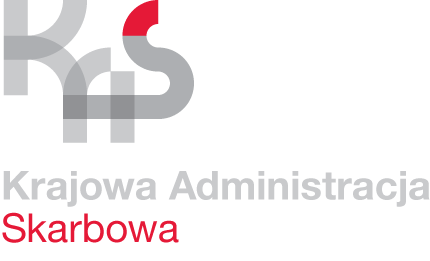 Krajowa Informacja Skarbowa0110-KLL2.261.58.2018.1Adresaci wg rozdzielnikaZaproszenie do składania ofertKrajowa Informacja Skarbowa prowadzi rozpoznanie rynku w celu udzielenia zamówienia na wykonanie usługi ochrony osób i mienia w formie monitorowania elektronicznego wraz z serwisem i konserwacją systemów alarmowych w budynku Krajowej Informacji Skarbowej Delegatury w Lesznie. Jeżeli jesteście Państwo zainteresowani złożeniem oferty uprzejmie prosimy o wypełnienie, podpisanie i złożenie niżej wymienionych dokumentów:- Formularz oferty – Załącznik nr 1- Opis przedmiotu zamówienia – Załącznik nr 2- Oświadczenie RODO – Załącznik nr 4Przedmiot zamówienia: Wykonanie usługi z zakresu bezpośredniej ochrony fizycznej osób i mienia wraz z serwisem 
i konserwacją systemów alarmowych w formie monitoringu elektronicznego budynku Krajowej Informacji Skarbowej Delegatura w Lesznie. Zamówienie może realizować jedynie koncesjonowany podmiot świadczący usługi w zakresie ochrony osób i mienia, spełniający wymogi określone w ustawie o ochronie osób i mienia. Zamówienie musi być zrealizowane zgodnie z wymaganiami określonymi w niniejszym Zaproszeniu. Szczegółowy opis przedmiotu zamówienia określa Załącznik nr 2 do Zaproszenia. Miejsce realizacji:Krajowa Informacja Skarbowa Delegatura w Lesznie, ul. Dekana 6, 64-100 Leszno.Termin realizacji zamówienia:Termin realizacji zamówienia ustala się dla Krajowej Informacji Skarbowej Delegatura 
w Lesznie na okres od 1.01.2019 r. od godz. 00:00 do 31.03.2020 r. do godz. 12:00. Przekazanie budynku do ochrony od firmy aktualnie świadczącej usługi nastąpi 31.12.2018 r. o godz. 12:00. protokolarnie z uwzględnieniem zabezpieczenia ppoż.Kryterium wyboru oferty:Zamawiający będzie oceniał oferty wg następujących zasad.Cena oferty - waga 94%Sposób oceny kryterium - minimalizacja (im niższa wartość brutto ceny oferty tym wyższa ilość punktów za to kryterium).Oferta z najniższą ceną otrzyma 94 pkt (maksymalna ilość)Punkty dla pozostałych ofert zostaną wyliczone zgodnie z poniższym wzoremPc - ilość punktów dla badanego kryterium cenowego oferty NOCB - najniższa oferowana cena brutto spośród wszystkich ofert CBOB - cena brutto oferty badanejPrzyjazd grupy interwencyjnej - waga 6%Czas przyjazdu grupy interwencyjnej winien być podany w minutach.Sposób oceny kryterium - minimalizacja (im krótszy czas dojazdu grupy interwencyjnej tym wyższa ilość punktów za to kryterium, maksymalny czas dojazdu podlegający ocenie przez Zamawiającego wynosi 15 minut).Punkty w kryterium „Przyjazd grupy interwencyjnej” będą wyliczane według poniższego wzoru:Pg = 6 - (Tg * 0,4)Pg - liczba punktów uzyskanych w kryterium „Przyjazd grupy interwencyjnej”Tg - czas przyjazdu grupy interwencyjnej zaoferowany przez Wykonawcę podany 
w minutach (maksymalny czas przyjazdu grupy interwencyjnej podlegającej ocenie przez Zamawiającego wynosi 15 minut który jest maksymalnym dopuszczalnym czasem przyjazdu grupy interwencyjnej).Wykonawca może uzyskać maksymalnie 6 punktów z tego kryterium.Zaoferowanie przez Wykonawcę 15 minutowego czasu przyjazdu grupy interwencyjnej skutkuje brakiem uzyskania przez Wykonawcę punktów w tym kryterium.Wybór najkorzystniejszej oferty będzie dokonany na podstawie punktów wyliczonych wg poniższego wzoru:P= Pc + Pg gdzie:P - suma liczby punktów uzyskanych w kryteriach „Cena”, „Przyjazd grupy interwencyjnej”Pc - liczba punktów uzyskanych w kryterium „ Cena”Pg - liczba punktów uzyskanych w kryterium „Przyjazd grupy interwencyjnej”UWAGA:Oferta, która otrzyma największą ilość punktów zostanie uznana za najkorzystniejszą. Podczas oceny ofert wartości przeliczane będą z dokładnością do dwóch miejsc po przecinku.Przez cenę ofertową za realizację zamówienia należy rozumieć wartość wyrażoną w polskich złotych i groszach, którą Zamawiający byłby obowiązany zapłacić Wykonawcy za wykonanie całości przedmiotu zamówienia. Cena ofertowa powinna obejmować wszystkie koszty towarzyszące wykonaniu zamówienia. W cenie uwzględnia się podatek od towarów i usług oraz podatek akcyzowy, jeżeli na podstawie odrębnych przepisów sprzedaż towaru (usługi) podlega obciążeniu podatkiem od towarów i usług oraz podatkiem akcyzowym. Wartość oferty brutto zaproponowana przez Wykonawcę jak również wartość roboczogodziny jest ostateczna i wyklucza się możliwość żądania dodatkowej zapłaty za wykonanie przedmiotu zamówienia oraz nie mogą być zwiększone, przez cały okres trwania umowy. Klauzule społeczne:Zamawiający wymaga, aby wszystkie osoby których czynności polegają na wykonywaniu pracy w sposób określony w art. 22 par. 1 ustawy z dnia 26 czerwca 1974 r. Kodeks pracy (t.j. Dz. U. z 2018 r., poz. 917 ze zm.) realizujące bezpośrednio zamówienie były zatrudnione na umowę o pracę. Zatrudnienie na umowę o pracę dotyczy całego okresu wykonywania zamówienia i osób bezpośrednio zaangażowanych w realizację przedmiotu umowy.Zamawiający ma prawo żądać od Wykonawcy, przed podpisaniem umowy, jak również w każdym momencie jej trwania, przedłożenia poświadczonej za zgodność z oryginałem kopii umowy osoby zatrudnionej na podstawie umowy o pracę. Na życzenie Zamawiającego, w terminie 3 dni roboczych od dnia przesłania stosownego pisma, Wykonawca przedłoży poświadczoną za zgodność z oryginałem kopię umowy o pracę zawierającą imię i nazwisko osoby, która będzie wykonywać czynności związane z realizacją umowy, rodzaj umowy o pracę oraz wymiar etatu. Pozostałe dane zawarte 
w kopii umowy powinny zostać zanonimizowane w sposób zapewniający ochronę danych osobowych pracownika, zgodnie z przepisami ustawy z dnia 10 maja 2018 r. o ochronie danych osobowych (Dz. U. z 2018 r., poz. 1000 ze zm.).Wymóg zatrudnienia na podstawie umowy o pracę musi być spełniony przez cały okres realizacji zamówienia. W razie ustania stosunku pracy osoby zatrudnionej na podstawie umowy o pracę, Wykonawca uzupełnia stan osób realizujących przedmiot zamówienia 
o inną osobę zatrudnioną na podstawie umowy o pracę oraz informuje o tym Zamawiającego oraz przedkłada na żądanie Zamawiającego dokument, o którym mowa 
w pkt „Klauzule społeczne”. Brak spełnienia przez Wykonawcę powyższego obowiązku będzie traktowany jako niewypełnienie obowiązku zatrudnienia pracownika na umowę 
o pracę, co wiąże się z zapłatą kar umownych, o których mowa w projekcie umowy, stanowiącym załącznik nr 3 do zaproszenia.Zapisy pkt 1-3 nie dotyczą Wykonawców prowadzących jednoosobową działalność gospodarczą oraz spółek osobowych nie zatrudniających żadnych pracowników (dotyczy zarówno umów cywilnoprawnych, jak i umów o pracę).Warunki udziału w postępowaniu:O udzielenie zamówienia mogą ubiegać się Wykonawcy, którzy posiadają odpowiednie uprawnienia do prowadzenia określonej działalności zawodowej. Na potwierdzenie powyższego Wykonawca do oferty dołączy kopię aktualnej koncesji Ministra Spraw Wewnętrznych i Administracji na prowadzenie działalności gospodarczej w zakresie ochrony osób i mienia zgodnie z art. 15 ustawy z dnia 14 listopada 2018 r. o ochronie osób i mienia. (t.j. Dz. U. z 2018 r. poz. 2142). Znajduje się w sytuacji ekonomicznej i finansowej umożliwiającej realizację przedmiotu zamówienia. Warunek zostanie spełniony jeżeli Wykonawca do oferty dołączy kopię opłaconej polisy, a w przypadku jej braku inny dokument potwierdzający, że jest ubezpieczony od odpowiedzialności cywilnej w zakresie prowadzonej działalności związanej z przedmiotem zamówienia.Zamawiający dopuszcza podwykonawstwo tylko w zakresie grupy interwencyjnej.Wykonawca musi posiadać ubezpieczenie od odpowiedzialności cywilnej w zakresie prowadzonej działalności gospodarczej z tytułu ochrony osób i mienia na sumę ubezpieczeniową nie mniejszą niż 300.000,00 zł. Wykonawca złoży kserokopię polisy ubezpieczeniowej wraz z ofertą.Warunki płatności:Warunki płatności zostały określone w Projekcie umowy stanowiący załącznik nr 3 do Zaproszenia do składania ofert.Składanie ofert:Wymagane dokumenty należy dostarczyć:wysłać pocztą,wysłać pocztą elektroniczną w formie pliku „pdf” na adres: kancelaria.kis@mf.gov.pl,złożyć osobiście w kancelarii Krajowej Informacji Skarbowej, 43-300 Bielsko-Biała, ul. Teodora Sixta 17,w terminie do dnia 19 grudnia 2018 r. do godz. 10:00Termin zostanie dotrzymany, jeśli oferta dotrze do siedziby Zamawiającego przed jego upływem.Zamawiający zastrzega sobie prawo do odstąpienia od zawarcia umowy bez podania przyczyny.Po wyborze najkorzystniejszej oferty zostanie podpisana umowa w terminie ustalonym przez Zamawiającego.Zamawiający niezwłocznie po upływie terminu do składania ofert zamieści na stronie internetowej www.kis.gov.pl, w zakładce „Ogłoszenia” (Zamówienia publiczne/Zamówienia publiczne do 30 tys. EUR) informację o złożonych ofertach, natomiast po ich analizie - zawiadomienie o wyborze najkorzystniejszej oferty. W związku z powyższym, Zamawiający nie będzie wysyłał do Wykonawców odrębnych pism w przedmiotowym zakresie.  Informacji na temat przedmiotu zamówienia udziela:Anna Wiatrowska tel. 65 619 89 02Michał Kędzior tel. 33 472 79 81Załącznik nr 1 – Formularz ofertyZałącznik nr 2 – Opis przedmiotu zamówienia Załącznik nr 3 – Projekt umowy Załącznik nr 4 – Oświadczenie RODOZałącznik nr 5 – Informacja RODOZałącznik nr 1FORMULARZ OFERTYW odpowiedzi na zapytanie ofertowe nr 0110-KLL2.261.58.2018.1 z dnia 
14 grudnia 2018 r. na wykonanie usługi ochrony osób i mienia wraz z serwisem i konserwacją systemów alarmowych w formie monitoringu elektronicznego budynku Krajowej Informacji Skarbowej Delegatury w Lesznie zgodnie z wymaganiami określonymi w Zaproszeniu do składania ofert, składamy ofertę na realizację usług będących przedmiotem zamówienia:Oferujemy wykonanie przedmiotu zamówienia za niżej określoną cenę:II. 	Oświadczamy, żeNumer koncesji: ……………………………………… z dnia ……………………………….Oświadczamy, że akceptujemy określone przez Zamawiającego warunki płatności określone w projekcie umowy stanowiący załącznik nr 3.Ponadto oświadczamy, że:posiadamy uprawnienia do wykonywania działalności określonej w przedmiocie zamówienia;posiadamy niezbędną wiedzę i doświadczenie oraz potencjał techniczny, a także dysponujemy osobami zdolnymi do wykonania zamówienia;znajdujemy się w sytuacji ekonomicznej i finansowej zapewniającej wykonanie zamówienia;oferta cenowa została opracowana zgodnie z otrzymanym opisem przedmiotu zamówienia, cena brutto zawiera wszystkie koszty, jakie ponosi Zamawiający w  przypadku wyboru niniejszej oferty;uzyskaliśmy wszelkie informacje niezbędne do prawidłowego przygotowania i złożenia niniejszej oferty oraz nie wnosimy zastrzeżeń;dołączony do zaproszenia projekt umowy został przez nas zaakceptowany i w przypadku wyboru naszej oferty zobowiązujemy się do zawarcia umowy na podanych warunkach; podane w ofercie ceny nie będą podlegać zmianie i waloryzacji;oświadczamy, że:przedmiot zamówienia zrealizujemy sami w całości *.realizację przedmiotu zamówienia zamierzamy powierzyć podwykonawcom 
w wymienionym poniżej zakresie ………...…………………………………...………………………………………………………………………………………………………………………………………………………………………………….**Informacja dotycząca mikroprzedsiębiorstwa:Jestem mikroprzedsiębiorstwem bądź małym lub średnim przedsiębiorstwem  : TAK / NIE *) Mikroprzedsiębiorstwo: przedsiębiorstwo, które zatrudnia mniej niż 10 osób i którego roczny obrót lub roczna suma bilansowa nie przekracza 2 milionów EUR.Małe przedsiębiorstwo: przedsiębiorstwo, które zatrudnia mniej niż 50 osób i którego roczny obrót lub roczna suma bilansowa nie przekracza 10 milionów EUR.Średnie przedsiębiorstwa: przedsiębiorstwa, które nie są mikroprzedsiębiorstwami ani małymi przedsiębiorstwami i które zatrudniają mniej niż 250 osób i których roczny obrót nie przekracza 50 milionów EUR lub roczna suma bilansowa nie przekracza 43 milionów EUR.Klauzule społeczneOświadczamy również, że:*) – zaznaczyć właściweDo oferty załączamy następujące dokumenty:………………………………………………………………………………………………………………………………………………………………………………………………………………………………………………………………………………………Dane do kontaktu z Wykonawcą:Podane wyżej dane kontaktowe (nr faksu/adres poczty elektronicznej) posłużą do przekazywania informacji zarówno w niniejszym postępowaniu jak również wszelkich informacji związanych z realizacją umowy będącej wynikiem tego postępowania. Dotyczy to również przekazywania informacji w zakresie naliczania kar umownych w przypadku niewykonania lub nienależytego wykonania umowy oraz zgłoszeń napraw gwarancyjnych. Dokumenty przesłane na ww. nr faksu/adres poczty elektronicznej uważa się za doręczone Wykonawcy. Wykonawca zobowiązany jest do niezwłocznego potwierdzenia ich otrzymania.Za prawidłowe podanie danych teleadresowych odpowiada Wykonawca. W związku z powyższym Wykonawca ponosi pełną odpowiedzialność za odbieranie na bieżąco przekazywanej poczty drogą elektroniczną na wyżej podany nr faksu/adres poczty elektronicznej. W przypadku zaniechania odbierania poczty w ww. sposób Wykonawca ponosi wszelkie skutki z tego wynikające, a brak potwierdzenia otrzymania korespondencji nie powoduje przesunięcia terminów wskazanych w postępowaniu i postanowieniach umowy.…………………….,dnia……………2018 r.	...………………………………………………..					        	 podpisy osób uprawnionych do 
reprezentowania Wykonawcy*) zaznaczyć właściwe**) wpisać zakresZałącznik nr 2 do ZaproszeniaSzczegółowy opis przedmiotu zamówienia1. Przedmiotem zamówienia jest usługa ochrony osób i mienia w formie elektronicznego monitorowania polegająca m.in. na zapewnieniu bezpieczeństwa osób znajdujących się w chronionym obiekcie, podejmowaniu interwencji związanych z zadziałaniem systemów zabezpieczenia elektronicznego, strzeżeniu mienia przed działaniem osób trzecich oraz konserwacji systemów alarmowych w budynku Krajowej Informacji Skarbowej - Delegatury            w Lesznie ul. Dekana 6.Termin realizacji zamówienia: 01.01.2019 r. (godz. 00:00) – 31.03.2020 r. (godz. 12:00). Istnieje możliwość dokonania wizji lokalnej obiektów przed ustaleniem ceny i złożeniem oferty. Dokonanie wizji jest możliwe od poniedziałku do piątku w godzinach od 09:00 do 13:00, po uprzednim zgłoszeniu telefonicznym w Krajowej Informacji Skarbowej – Delegatura w Lesznie tel. 65 619 89 022. Do szczegółowych obowiązków Wykonawcy, przy realizacji przedmiotu zamówienia, należy: Opracowanie planu ochrony i opisu systemu monitoringu wizyjnego:ilość, rodzaj i ustawienia zainstalowanych w systemie kamer, wskazanie miejsc instalacji kamer i skierowań kamer na poszczególne punkty,szczegółowe informacje o parametrach technicznych kamer (rozdzielczość rejestrowanego obrazu, głębia koloru, format i sposób przekazywania danych, zastosowane metody kompresji, mechanizmy wstępnego przetwarzania danych),wykaz pomieszczeń lub ich części, w których przetwarzane są dane zarejestrowane 
z kamer (np. portierni, serwerowni), opis środków technicznych służących do zarządzania systemem i monitorowania jego pracy, opis środków technicznych służących do zamazywania twarzy na nagraniach, jeżeli system to realizuje,opis środków służących do wykonywania kopii ze wskazanych odcinków zarejestrowanych nagrań,Zamawiający udostępni Wykonawcy wszystkie niezbędne dane i informacje do opracowania planu ochrony i opisu systemu monitoringu wizyjnego. Wykonawca zobowiązuje się do zachowania w tajemnicy wszelkich informacji i danych otrzymanych i uzyskanych od Zamawiającego. Wykonawca niezwłocznie po opracowaniu planu ochrony i opisu systemu monitoringu wizyjnego zwróci Zamawiającemu wszystkie wypożyczone dokumenty i dane.Zapewnienie bezpieczeństwa osób i mienia znajdujących się w chronionym obiekcie: zapobieganie przestępstwom i wykroczeniom przeciwko osobom i mieniu, strzeżenie mienia znajdującego się w chronionym obiekcie, w celu zabezpieczenia przed działaniem osób trzecich, powodującym utratę lub zniszczenie chronionego mienia oraz przed zaborem lub uszczerbkiem wyposażenia i dokumentów w nim się znajdujących, podejmowanie działań interwencyjnych w przypadku stwierdzenia zakłóceń porządku na terenie chronionego obiektu, prawidłowe reagowanie na mogące wystąpić sytuacje nagłe, awaryjne, związane z występującymi w obiekcie instalacjami, powiadamianie odpowiednich służb i osób o zagrożeniach, realizowanie zasad określonych w Instrukcji ochrony obiektu oraz modułach zadaniowych dla stopni alarmowych obowiązujących w Krajowej Informacji Skarbowej,Całodobowe, elektroniczne monitorowanie, drogą radiową instalacji alarmowych, 
w które wyposażony jest chroniony obiekt: sygnalizacji napadu i włamania (SWiN) oraz systemu przeciwpożarowego (SSP): montaż nadajnika (dialera), przyjmowanie drogą radiową/GSM sygnałów emitowanych przez nadajniki, urządzenie transmisji alarmu musi być certyfikowane przez CNBOP,podejmowanie interwencji związanych z zadziałaniem systemów zabezpieczenia elektronicznego (utrzymywanie stałej łączności z grupą interwencyjną), wysłanie grupy interwencyjnej do obiektu, dokonanie zewnętrznej wizji lokalnej, zabezpieczenie obiektu, zapewnienie ochrony fizycznej obiektu z jednoczesnym poinformowaniem wskazanego pracownika Zamawiającego, patrolowaniu obiektu dwa razy na dobę, po godzinach pracy Krajowej Informacji Skarbowej – Delegatury w Lesznie,codzienne otwieranie budynku, rozbrajanie systemu alarmowego, wyłączenie systemu monitoringu wizyjnego (godz. 6:40), otwarcie pomieszczenia na parterze i znajdującej się w nim skrzynki z kluczami do pomieszczeń. Po wykonaniu tej czynności Wykonawca pozostaje na terenie posesji do chwili przyjścia do budynku pierwszego pracownika,codzienne asystowanie jednostki patrolowej przy uzbrajaniu systemu alarmowego, włączaniu systemu monitoringu wizyjnego i zamykaniu obiektu o godzinie 19:40.3. Wymagania Zamawiającego dotyczące realizacji usługi ochrony. Wykonawca, zgodnie z ustawą o ochronie osób i mienia, musi zapewnić wykonywanie ochrony, przez kwalifikowanych pracowników ochrony fizycznej, wpisanych na listę kwalifikowanych pracowników ochrony fizycznej, przeszkolonych w zakresie przepisów bezpieczeństwa higieny pracy i przepisów przeciwpożarowych. Pracownicy ochrony podlegają bezpośrednio Wykonawcy, który ponosi odpowiedzialność za ich działania i zaniechania przy realizacji niniejszego zamówienia. Zamawiający zastrzega sobie prawo zmiany elektronicznego monitorowania obiektu w uzasadnionych przypadkach, w szczególności w razie zmian organizacji czasu pracy Zamawiającego, informując o tym Wykonawcę z dwutygodniowym wyprzedzeniem.Wykonawca zobowiązany jest do: dysponowania grupą interwencyjną z możliwością podjęcia przez tę grupę czynności interwencyjnych w ochranianym obiekcie w nieprzekraczalnym czasie 15 minut od otrzymania sygnału, podłączenia (na własny koszt) systemu elektronicznego dozoru (monitoringu) chronionego obiektu do systemu dyskretnego ostrzegania Wykonawcy, drogą radiową/GSM – konieczność montażu dialera komunikacyjnego w obiekcie (termin montażu – nie później niż na 3 dni robocze przed przejęciem ochrony obiektu), przeprowadzania systematycznych kwartalnych konserwacji systemu sygnalizacji napadu i włamania (SWiN).Zamawiający zastrzega sobie prawo do sporadycznego (przynajmniej raz na kwartał), nieodpłatnego sprawdzenia czasu gotowości grupy interwencyjnej do działania (czasu dojazdu do chronionego obiektu).Uwaga:W sytuacjach wyższej konieczności (np. awarie, sytuacje zagrażające bezpieczeństwu mienia) Zamawiający dopuszcza możliwość otwarcia chronionego obiektu przez pracowników Zamawiającego, posiadających upoważnienie Dyrektora Krajowej Informacji Skarbowej. W takiej sytuacji fakt otwarcia obiektu powinien być niezwłocznie zgłoszony do Wykonawcy.W przypadku wprowadzenia odpowiedniego stanu nadzwyczajnego lub podczas uruchomienia działań określonych w modułach zadaniowych dla stopni alarmowych, Wykonawca, na wniosek Zamawiającego, nie później niż 12 godzin od momentu zgłoszenia wniosku przez Zamawiającego, zapewni wykonanie ustalonych, zmienionych zasad ochrony obiektu, ewentualne wzmocnienie jego ochrony, wprowadzenie dodatkowych patroli i działań oraz podjęcie współpracy ze służbami wspomagającymi ewakuację. Wykonawca dokona oznakowania obiektu tabliczkami (nalepkami) zawierającymi logo                  i nazwę firmy oraz informację „Obiekt chroniony”. Do obowiązków pracownika ochrony w zakresie ochrony przeciwpożarowej należy: znajomość dróg dojazdowych do budynku, miejsc szczególnie zagrożonych pożarem, rozmieszczenia tablic rozdzielczo-bezpiecznikowych, głównego wyłącznika prądu, wewnętrznych dróg ewakuacji i wyjść ewakuacyjnych o ile ww. czynności nie wymagają wejścia grupy interwencyjnej do obiektu,podjęcie działań gaśniczo-ratowniczych do czasu przybycia jednostek straży pożarnej, zapewnienie porządku podczas akcji gaśniczo-ratowniczej. 4. Przedmiot zamówienia obejmuje obiekt: Krajowej Informacji Skarbowej - Delegatury                      w Lesznie, ul. J. Dekana 6.Ogólna charakterystyka obiektu: Budynek biurowy, wolnostojący, 3 kondygnacyjny, przyziemie z pomieszczeniami biurowymi oraz garażem, z jednym wejściem głównym – ewakuacyjnym. Łączna powierzchnia użytkowa wynosi 1 310,14 m2.Ilość osób zatrudnionych w budynku – 120……………….………………………………...................podpisy osób uprawnionych do reprezentowania wykonawcyZałącznik nr 3PROJEKT UMOWYzawarta w dniu ………………. 2018 r. w Bielsku Białej, pomiędzy:Krajową Informacją Skarbowąul. T. Sixta 17, 43-300 Bielsko – Biała,NIP 547-21-69-306, REGON 366063511,reprezentowaną przez:Romana Kucharczyka – Dyrektora Krajowej Informacji Skarbowej zwaną dalej „Zamawiającym”a firmą…………………….…………………….…………………….NIP: , REGON:zwanym dalej Wykonawcą,zwanymi dalej Stronami.W wyniku postępowania 0110-KLL2.261.58.2018 o udzielenie zamówienia publicznego na usługi ochrony osób i mienia w formie elektronicznego monitorowania budynku Krajowej Informacji Skarbowej Delegatury w Lesznie została zawarta umowa następującej treści:§ 1PRZEDMIOT UMOWYZamawiający zleca a Wykonawca zobowiązuje się realizować usługi ochrony osób i mienia w formie elektronicznego monitorowania polegające m.in. na zapewnieniu bezpieczeństwa osób znajdujących się w chronionym obiekcie, podejmowaniu interwencji związanych z zadziałaniem systemów zabezpieczenia elektronicznego oraz strzeżeniu mienia przed działaniem osób trzecich w budynku Krajowej Informacji Skarbowej Delegatury w Lesznie zgodnie z zapisami szczegółowego opisu przedmiotu zamówienia (Załącznik nr 1 do Umowy) i złożoną ofertą z dnia.Usługa monitorowania polegać będzie na podłączeniu do stacji monitorowania Wykonawcy systemów alarmowych, zamontowanych na obiektach Zamawiającego, oraz obejmuje:montaż nadajnika (dialera), urządzenie transmisji alarmu musi być certyfikowane przez CNBOP,przyjmowanie drogą radiową / GSM sygnałów emitowanych przez nadajniki,reagowanie na sygnały alarmowe przez grupę interwencyjną.Zamawiający zastrzega sobie prawo zmiany elektronicznego monitorowania obiektu w uzasadnionych przypadkach, w szczególności w razie zmian organizacji czasu pracy Zamawiającego, informując o tym Wykonawcę z dwutygodniowym wyprzedzeniem.Obowiązek ochrony polegać będzie na:całodobowym, elektronicznym monitorowaniu chronionego obiektu, patrolowaniu obiektu dwa razy na dobę po godzinach pracy Krajowej Informacji Skarbowej w Lesznie, otwieraniu budynku o godzinie 6:40 wraz z rozbrojeniem systemu alarmowego, grupa interwencyjna musi zaczekać do momentu przyjścia pierwszego pracownika, asystowanie podczas zamknięcia chronionego obiektu o godz. 19.40. Wykonawca zobowiązuje się do zapewnienia przyjazdu grupy interwencyjnej w czasie do ……. minut, licząc od chwili włączenia się sygnału alarmowego.W razie zaistnienia szczególnych okoliczności pracownicy grupy interwencyjnej powiadomią o ich wystąpieniu natychmiast, wszelkimi dostępnymi środkami Zamawiającego i inne służby, tj.: policję, pogotowie ratunkowe, straż pożarną, pogotowie sieci gazowej, sieci elektrycznej, sieci wodociągowej itp. W zależności od zaistniałej potrzeby.Wykonawca z chwilą podpisania umowy zobowiązuje się przekazać Zamawiającemu numer telefonu, pod którym całodobowo będzie dostępna Grupa Interwencyjna.§ 2KONCESJAOchrona osób i mienia realizowana będzie zgodnie z ustawą z dnia 22 sierpnia 1997 r. o ochronie osób i mienia (t.j. Dz. U. 2018 r. poz. 2142 ze zm.) i w oparciu o koncesję Ministra Spraw Wewnętrznych i Administracji Nr ………. z dnia …………. udzieloną ……………………………… obejmującą usługi z zakresu będącego przedmiotem niniejszej umowy.Wykonawca zobowiązuje się do natychmiastowego powiadomienia Zamawiającego o zmianie, cofnięciu, ograniczeniu zakresu lub wcześniejszym wygaśnięciu koncesji Ministra Spraw Wewnętrznych i Administracji na prowadzenie działalności gospodarczej w zakresie usług ochrony osób i mienia o której mowa w ust. 1.§ 3TERMIN REALIZACJI UMOWYNiniejsza umowa zostaje zawarta na okres od dnia 1 stycznia 2019 roku godzina 00:00 do dnia 31 marca 2020 roku godzina: 12:00.§ 4PRAWA I OBOWIĄZKI STRONWykonawca w toku realizacji umowy gwarantuje wykonanie jej z pełną starannością i zgodnie z przepisami prawa , obowiązującymi w tym zakresie,Wykonawca jest zobowiązany do ścisłego współdziałania z pracownikami Zamawiającego,Zamawiający zobowiązany jest do:- właściwego zabezpieczenia technicznego pomieszczeń,- zapewnienie niezbędnego oświetlenia ochranianego obiektu,- właściwego zabezpieczenia urządzeń,Wykonawca zobowiązany jest do natychmiastowego pisemnego poinformowania Zamawiającego o konieczności zamontowania i naprawy lub wymiany zabezpieczeń pomieszczeń i obiektu. Do czasu naprawienia systemu Wykonawca obejmuje chroniony obiekt doraźnym dozorem służb ochrony fizycznej. Dalsze decyzje w sprawie formy ochrony obiektu podejmie Zamawiający.Zamawiający zobowiązuje się do utrzymywania w sprawności technicznej sieci energetycznej i telefonicznej znajdującej się w chronionym obiekcie.Wykonawca zobowiązuje się do zachowania w tajemnicy wszelkich informacji uzyskanych w związku z realizacją niniejszej umowy, dotyczących systemu ochrony obiektu.Upoważnieni pracownicy Zamawiającego zapoznają wyznaczonego pracownika Wykonawcy z zasadami bezpieczeństwa pożarowego obiektu, wskażą rozmieszczenie urządzeń energetycznych, wodno - kanalizacyjnych, gazowych (w szczególności zawory główne, wyłączniki prądu, drzwi ewakuacyjne) oraz zapoznają z rozmieszczeniem elementów systemu antywłamaniowego, systemów CCTV oraz systemów ppoż. W przypadku pozostałych pracowników Wykonawcy, wyznaczony przez Wykonawcę przeszkolony pracownik zobowiązany jest do ich przeszkolenia przed podjęciem obowiązków służbowych. Jeden egzemplarz "Oświadczenia pracownika Wykonawcy o przeszkoleniu" stanowiącego załącznik nr 5 do niniejszej umowy Wykonawca dostarcza niezwłocznie osobie upoważnionej przez Zamawiającego.Zamawiający wymaga, aby wszystkie osoby których czynności polegają na wykonywaniu pracy w sposób określony w art. 22 par. 1 ustawy z dnia 26 czerwca 1974 r. Kodeks pracy (t.j. Dz. U. z 2018 r., poz. 917 ze zm.) realizujące bezpośrednio umowę były zatrudnione na umowę o pracę. Zatrudnienie na umowę o pracę dotyczy całego okresu wykonywania umowy i osób bezpośrednio zaangażowanych w realizację przedmiotu umowy.Zamawiający ma prawo żądać od Wykonawcy, przed podpisaniem umowy, jak również w każdym momencie jej trwania, przedłożenia poświadczonej za zgodność z oryginałem kopii umowy osoby zatrudnionej na podstawie umowy o pracę. Na życzenie Zamawiającego, w terminie 3 dni roboczych od dnia przesłania stosownego pisma, Wykonawca przedłoży poświadczoną za zgodność z oryginałem kopię umowy o pracę zawierającą imię i nazwisko osoby, która będzie wykonywać czynności związane z realizacją umowy, rodzaj umowy o pracę oraz wymiar etatu. Pozostałe dane zawarte w kopii umowy powinny zostać zanonimizowane w sposób zapewniający ochronę danych osobowych pracownika, zgodnie z przepisami ustawy z dnia 10 maja 2018 r. o ochronie danych osobowych (Dz. U. z 2018 r., poz. 1000 ze zm.).Wymóg zatrudnienia na podstawie umowy o pracę musi być spełniony przez cały okres realizacji umowy. W razie ustania stosunku pracy osoby zatrudnionej na podstawie umowy o pracę, Wykonawca uzupełnia stan osób realizujących przedmiot zamówienia o  inną osobę zatrudnioną na podstawie umowy o pracę oraz informuje o tym Zamawiającego oraz przedkłada na żądanie Zamawiającego dokument o którym mowa w pkt „Klauzule społeczne”. Brak spełnienia przez Wykonawcę powyższego obowiązku będzie traktowany jako niewypełnienie obowiązku zatrudnienia pracownika na umowę o  pracę, co wiąże się z zapłatą kar umownych, o których mowa w projekcie umowy, stanowiącym załącznik nr 3 do zaproszenia.Zapisy pkt 8-10 nie dotyczą Wykonawców prowadzących jednoosobową działalność gospodarczą oraz spółek osobowych nie zatrudniających żadnych pracowników (dotyczy zarówno umów cywilnoprawnych, jak i umów o pracę).Wykonawca nie może przenosić wierzytelności wynikającej z umowy na rzecz osoby trzeciej, bez pisemnej zgody Zamawiającego.Wykonawca nie może bez zgody Zamawiającego powierzyć realizacji umowy innemu Wykonawcy. W razie naruszenia przez Wykonawcę postanowień zawartych w ust. 12 lub ust. 13, Zamawiający może niezwłocznie odstąpić od umowy. Postanowienia § 10 ust. 3 umowy stosuje się odpowiednio.§ 5OBOWIĄZKI WYKONAWCY W ZAKRESIE KONSERWACJI SYSTEMÓW ELEKTRONICZNYCHWykonawca zobowiązany jest do przeprowadzania kwartalnej konserwacji systemów elektronicznych zabezpieczeń zainstalowanych w obiekcie . Prace konserwacyjne obejmują 4 przeglądy i będą wykonane raz na kwartał – dzień konserwacji w danym kwartale zostanie uzgodniony z osobą upoważnioną przez Zamawiającego. Egzemplarz protokołu z wykonanych czynności, podpisany przez osobę odpowiedzialną za urządzenia alarmowe w obiekcie, Wykonawca przekaże osobie upoważnionej przez Zamawiającego e terminie 5 dni roboczych od wykonania konserwacji.Pracownicy Wykonawcy, skierowani do pracy w zakresie systemów elektronicznych zabezpieczeń i CCTV muszą być wpisani na listę kwalifikowanych pracowników zabezpieczenia technicznego.Wykonawca jest zobowiązany do przeprowadzenia podczas pierwszej konserwacji inwentaryzacji systemów elektronicznych zabezpieczeń i CCTV. Egzemplarz protokołu z wykonania czynności, podpisany przez wykonującą inwentaryzację w obiekcie, Wykonawca przekaże osobie upoważnionej przez Zamawiającego w terminie 5 dni roboczych od wykonania inwentaryzacji.Wykonawca zobowiązany jest do bezpłatnego przyjazdu w ciągu maksymalnie 8 godzin roboczych oraz usunięcia zgłaszanych awarii i usterek niewymagających wymiany podzespołów systemów alarmowych w ciągu 24 godzin od momentu zgłoszenia przez Zamawiającego. W przypadku awarii wymagających wymiany podzespołów systemów alarmowych Wykonawca zobowiązany jest do przedstawienia kosztorysu naprawy w ciągu 48 godzin od momentu zgłoszenia. W kosztorysie muszą być wyszczególnione ilości roboczogodzin do poszczególnych czynności związanych z naprawą systemów alarmowych jak np. wymiana podzespołów, programowanie, testy systemu itp. oraz pozostałe koszty naprawy. Usunięcie usterki musi nastąpić w ciągu 72 godzin od momentu zatwierdzenia kosztorysu naprawy i przesłania pisemnego zlecenia naprawy, w szczególnych okolicznościach czas ten może być wydłużony za zgodą Zamawiającego. Wszelkie koszty związane z dojazdem w celu dokonania napraw będą ponoszone przez Wykonawcę.Za części zamienne, które dostarczy Wykonawca niezbędne do naprawy stwierdzonych uszkodzeń zapłaci Zamawiający. Zamawiający zastrzega sobie prawo do zakupu na własny koszt i we własnym zakresie elementów niezbędnych do naprawy systemów alarmowych jak również zlecenia naprawy innemu Wykonawcy. Wykonawca zostanie o tym fakcie poinformowany. Wykonawca ma prawo do asystowania przy pracach, ustalając wcześniej na jakim etapie prac jest niezbędny. Za asystowanie przy pracach Wykonawca nie może obciążyć Zamawiającego kosztami dojazdu i roboczogodzin pracowników skierowanych do tego typu prac.Wykonawca jest zobowiązany do ścisłego współdziałania z pracownikami Zamawiającego.Wykonawca zobowiązany jest do natychmiastowego pisemnego poinformowania Zamawiającego o konieczności zamontowania, naprawy lub wymiany zabezpieczeń pomieszczeń i obiektu.§ 6ODPOWIEDZIALNOŚĆ WYKONAWCYWykonawca ponosi pełną odpowiedzialność materialną i cywilną z tytułu rzetelnego 
i prawidłowego wykonania niniejszej umowy, w tym:z tytułu wykonywania obowiązków objętych niniejszą umową, jeżeli szkoda wyniknie wskutek niewykonania lub  wykonania niezgodnego z umową,za szkody wyrządzone przez pracowników grupy interwencyjnej.Odpowiedzialność Wykonawcy za szkody w mieniu wyrządzone przez pracowników grupy interwencyjnej, Wykonawca ponosi w pełnej wysokości bez względu na jej wielkość.W przypadku kradzieży, pożaru lub innych zdarzeń losowych Wykonawca zobowiązany jest do powiadomienia Zamawiającego o powstałym wypadku.Zamawiający nie ponosi odpowiedzialności za szkody poniesione przez pracowników Wykonawcy, powstałe w związku z wykonywaniem niniejszej umowy.§ 7WARTOŚĆ UMOWYZ tytułu wykonania przedmiotu umowy Wykonawcy przysługuje wynagrodzenie w kwocie: …………... zł brutto (słownie: ………………………. złotych). Wynagrodzenie wskazane w ust. 1 obejmuje wszelkie koszty związane z realizacją umowy, w szczególności koszty usługi ochrony obiektu, oraz podatek należny VAT. Zamawiający dopuszcza zmianę wynagrodzenia Wykonawcy o kwotę wynikającą ze zmienionych stawek podatku od towarów i usług (VAT), obowiązujących w dacie powstania obowiązku podatkowego w trakcie trwania umowy. W przypadku zmiany stawek VAT, Wykonawca wystawia fakturę VAT na kwotę brutto uwzględniającą tę zmianę, przy zachowaniu stałej ceny jednostkowej netto, wskazanej w formularzu cenowym załączonym do oferty.§ 8ZASADY PŁATNOŚCINależność za usługę regulowana będzie przez Zamawiającego z dołu, na podstawie comiesięcznie wystawionej przez Wykonawcę faktury VAT. Wykonawca jest zobowiązany wystawić fakturę VAT do 10-go dnia miesiąca następnego po wykonaniu usługi.Faktura musi być wystawiona z wyszczególnieniem w osobnych pozycjach:-wartość za usługę ochrony,-wartość za konserwację systemów alarmowych zgodnie z formularzem oferty stanowiącym załącznik nr 2 do umowy (kwartalnie).Faktura płatna będzie w terminie do 14 dni od daty doręczenia jej Zamawiającemu, przelewem na konto Wykonawcy wskazane w fakturze.Za datę płatności przyjmuje się datę obciążenia rachunku Zamawiającego.Termin zapłaty należności uważa się za zachowany, jeżeli obciążenie rachunku Zamawiającego nastąpi najpóźniej w ostatnim dniu płatności.§ 9UBEZPIECZENIEW okresie obowiązywania niniejszej umowy, Wykonawca zobowiązuje się posiadać ubezpieczenie od odpowiedzialności cywilnej w zakresie prowadzonej działalności gospodarczej z tytułu ochrony osób i mienia na sumę  ubezpieczenia nie mniejszą niż 300.000,00 zł (słownie: trzysta tysięcy złotych).W przypadku gdyby okres ubezpieczenia był krótszy niż okres trwania umowy, Wykonawca zobowiązany jest do przedłużenia okresu obowiązywania polisy i złożenia Zamawiającemu informacji w tej sprawie w terminie 14 dni od przedłużenia polisy. Wykonawca zobowiązany jest do informowania Zamawiającego w terminie 3 dni roboczych o wszelkich zmianach treści zawartej umowy ubezpieczenia. § 10ROZWIĄZANIE UMOWYKażda ze Stron może rozwiązać umowę w trybie natychmiastowym z powodu niedotrzymania przez drugą Stronę istotnych warunków umowy lub odstąpić od umowy w przypadkach przewidzianych w Kodeksie cywilnym.Odstąpienie od wykonania umowy lub rozwiązanie umowy wymaga formy pisemnej pod rygorem nieważności.Zamawiający może odstąpić od umowy lub rozwiązać umowę w trybie natychmiastowym w następujących przypadkach:w razie utraty przez Wykonawcę koncesji, niezbędnej do wykonywania usługi będącej przedmiotem niniejszej umowy,w razie zmniejszenia wielkości sumy ubezpieczenia od odpowiedzialności cywilnej z tytułu prowadzonej przez Wykonawcę działalności gospodarczej w zakresie ochrony osób i mienia poniżej kwoty, o której mowa w § 9 ust.1 umowy,w razie trzykrotnego naliczenia przez Zamawiającego kar umownych zgodnie z § 11 umowy,w razie zaistnienia zmian w stanie prawnym chronionego  obiektu – przez zmianę stanu prawnego rozumie się utratę tytułu prawnego do zajmowania nieruchomości,w razie nieotrzymania przez Zamawiającego środków budżetowych, niezbędnych do regulowania płatności za realizację umowy.W przypadkach opisanych powyżej w ust. 3 pkt 2 – 5, Zamawiający może od umowy odstąpić lub zmniejszyć jej zakres, a Wykonawcy przysługiwało będzie jedynie wynagrodzenie za zrealizowaną część umowy.Umowa może być rozwiązana przez Wykonawcę ze skutkiem natychmiastowym w razie zalegania przez Zamawiającego z zapłatą co najmniej dwóch opłat miesięcznych lub innego naruszenia istotnych postanowień umowy.W razie zaistnienia istotnej zmiany okoliczności powodującej, że wykonanie umowy nie leży w interesie publicznym, czego nie można było przewidzieć w chwili zawarcia umowy, Zamawiający może odstąpić od umowy w terminie 30 dni od powzięcia wiadomości o tych okolicznościach. W takim przypadku Wykonawca może żądać wyłącznie wynagrodzenia należnego z tytułu wykonania części umowy. W tym przypadku ust. 3 nie stosuje się.§ 11KARY UMOWNEZamawiający zastrzega sobie możliwość nałożenia kary umownej w wysokości 150,00 zł, (słownie: sto pięćdziesiąt złotych) w razie niezgodnego z umową lub zakresem obowiązków pracowników ochrony świadczenia usługi, w szczególności polegającego na każdym: dopuszczeniu do sytuacji zagrożenia życia lub zdrowia pracowników Zamawiającego lub innych osób znajdujących się w chronionych obiektach,stawieniu się do służby pracownika grupy interwencyjnej, którego stan uniemożliwia pełnienie obowiązków,nie uruchomieniu systemu monitorowania będącego przedmiotem zamówienia 
w terminie rozpoczęcia realizacji umowy oraz dopuszczeniu do awarii urządzeń systemu alarmowego na skutek braku należytej konserwacji urządzeń,nie zapewnieniu przyjazdu grupy interwencyjnej w czasie, o którym mowa w § 1 ust. 5 umowy.W przypadku odstąpienia od umowy lub rozwiązania umowy przez którąkolwiek ze Stron, z przyczyn leżących po drugiej Stronie, ta ostatnia zapłaci karę umowną w wysokości 500 zł (słownie: pięćset złotych).Zapłacenie kary umownej nie pozbawia możliwości odstąpienia Zamawiającego od umowy, na zasadach określonych w § 10.Termin zapłaty kary umownej wynosi 7 dni od daty doręczenia zawiadomienia o obciążeniu karą umowną.W przypadku opóźnienia w zapłacie kary umownej, Zamawiającemu przysługuje prawo naliczenia odsetek ustawowych za opóźnienie, zgodnie z art. 481 ustawy z dnia 23 kwietnia 1964 r. Kodek cywilny (t.j. Dz. U. z 2018 r. poz. 1025 ze zm.).Zapłacenie kar umownych, o których mowa w ust.1 nie pozbawia Stron możliwości dochodzenia odszkodowania przewyższającego kary umowne na zasadach ogólnych 
i niezależnie od nich.Jeżeli Wykonawca nie zapłaci kary w terminie 7 dni od dnia otrzymania zawiadomienia o obciążeniu karą umowną, kara ta może zostać potrącona z należnego Wykonawcy wynagrodzenia.Wykonawca wyraża zgodę na potrącenie przez Zamawiającego kar umownych z należytego Wykonawcy wynagrodzenia.Kary umowne zastrzeżone na rzecz Zamawiającego mogą być dochodzone z każdego tytułu odrębnie i podlegają łączeniu.§ 12ZACHOWANIE POUFNOŚCIWykonawca zobowiązuje się do zachowania w tajemnicy wszelkich informacji i danych otrzymanych i uzyskanych od Zamawiającego w związku z wykonaniem zobowiązań wynikających z Umowy.Strony zobowiązują się do przestrzegania przy wykonywaniu Umowy wszystkich postanowień zawartych w obowiązujących przepisach prawnych związanych z ochroną tajemnicy skarbowej, informacji niejawnych oraz danych osobowych.Wykonawca zobowiązuje się do zachowania w tajemnicy wszelkich informacji technicznych, technologicznych, prawnych i organizacyjnych dotyczących zasobów sprzętowych i programowych systemu teleinformatycznego Zamawiającego, uzyskanych w trakcie wykonywania umowy niezależnie od formy przekazania tych informacji i ich źródła.W przypadkach konieczności udostępnienia Wykonawcy informacji niejawnych, Wykonawca zapewni ze swojej strony udział w realizacji umowy osób posiadających odpowiednie poświadczenie bezpieczeństwa, wydane zgodnie z ustawą z dnia 5 sierpnia 2010 r. o ochronie informacji niejawnych (t.j. Dz. U. z 2018 r., poz. 412 ze zm.).Obowiązek określony w ust. 1 niniejszego paragrafu nie dotyczy informacji powszechnie znanych oraz udostępniania informacji na podstawie bezwzględnie obowiązujących przepisów prawa, a w szczególności na żądanie sądu, prokuratury, organów podatkowych lub organów kontrolnych.Wykonawca ponosi odpowiedzialność za zachowanie tajemnicy przez swoich pracowników, podwykonawców i wszelkie inne osoby, którymi będzie się posługiwać przy wykonywaniu umowy.Wykonawca odpowiada za szkodę wyrządzoną Zamawiającemu przez ujawnienie, przekazanie, wykorzystanie, zbycie lub oferowanie do zbycia informacji otrzymanych od Zamawiającego, wbrew postanowieniom umowy. Zobowiązanie to wiąże Wykonawcę również po wykonaniu przedmiotu umowy lub jej rozwiązaniu, bez względu na przyczynę i podlega wygaśnięciu według zasad określonych w przepisach dotyczących zabezpieczania informacji niejawnych i innych tajemnic prawnie chronionych.Wykonawca zobowiązuje się do odnotowywania i zgłaszania wszelkich zaobserwowanych lub podejrzewanych słabości związanych z bezpieczeństwem informacji w systemach lub usługach.Każdorazowa zmiana osób uczestniczących w realizacji przedmiotu umowy w stosunku do osób wyszczególnionych w wykazie, o którym mowa w SIWZ, wymaga przed przystąpieniem tych osób do realizacji przedmiotu umowy pisemnego powiadomienia o tym Zamawiającego, poprzez przekazanie podpisanego przez Wykonawcę aktualnego wykazu osób uczestniczących w realizacji przedmiotu umowy ze wskazaniem daty, od której osoby dotychczas niewymienione przystępują do realizacji zadania. Przekazanie nowego wykazu jest równoznaczne z tym, że każda z osób przystępujących do realizacji przedmiotu umowy zobowiązała się wobec Wykonawcy nie ujawniać żadnych informacji, z którymi zapozna się podczas wykonywania czynności zleconych do realizacji oraz zapoznała się z treścią zobowiązania co do zachowania poufności informacji.§ 13POSTANOWIENIA KOŃCOWEWszelkie zmiany i uzupełnienia niniejszej umowy wymagają formy pisemnej pod rygorem nieważności.Wykonawca zobowiązuje się powiadomić Zamawiającego o każdej zmianie danych i stanu faktycznego mających wpływ na realizację umowy.Osobą odpowiedzialną za właściwą realizację Umowy ze strony Wykonawcy jest:……………….., tel. …………….,e-mail: ……………….Osobą wskazaną przez Zamawiającego do informowania Wykonawcy o każdorazowym załączeniu się alarmu w chronionym obiekcie, jest:………………, tel. ………….., 
e-mail: …………….W sprawach nieuregulowanych niniejszą Umową zastosowanie znajdują przepisy ustawy Kodeksu cywilnego.Ewentualne spory mogące powstać w związku z realizacją umowy Strony poddają rozpoznaniu przez Sąd powszechny właściwy miejscowo dla siedziby Zamawiającego. Umowa została sporządzona w dwóch jednobrzmiących egzemplarzach, po jednym dla każdej ze stron.Załączniki stanowią integralną cześć umowy.………………………….                                                        ………………………….	  Zamawiający	                                                                    WykonawcaZałączniki:- Załącznik nr 1 – kserokopia opisu przedmiotu zamówienia- Załącznik nr 2 – kserokopia oferty wykonawcy- Załącznik nr 3 – kserokopia dokumentu potwierdzającego ubezpieczenie Nr- Załącznik nr 4 – Wykaz osób upoważnionych do kontaktu i nadzoru ze strony Zamawiającego- Załącznik nr 5 – Oświadczenie pracownika o przeszkoleniu- Załącznik nr 6 – Oświadczenie o ochronie informacjiZałącznik nr 5 do umowy………………………………………………			                  (miejscowość i data)……………………........................................                  (imię i nazwisko pracownika Wykonawcy)………………………………………………                                    tanowisko,. funkcjaOŚWIADCZENIE PRACOWNIKA WYKONAWCY O PRZESZKOLENIUNiniejszym oświadczam, że przed podjęciem pracy w obiekcie ...............................................									        (nazwa obiektu)…………………………. zostałem/-am przeszkolony/-a w zakresie zainstalowanych urządzeń                  (miejscowość) bezpieczeństwa w szczególności systemu antywłamaniowego/antynapadowego oraz telewizji CCTV zainstalowanych w obiekcie, rozmieszczenia wyłączników prądu, zaworów wodnych, zaworów gazu, ………………………………………………………………………………. *Szkolenie przeprowadził w dniu .......................... Pan/i ............................................................. (imię i ,nazwisko osoby prowadzącej szkolenie)	………………………..…………			..…………………………………        (podpis osoby prowadzącej szkolenie) 				(podpis przeszkolonego pracownika Wykonawcy)* niepotrzebne skreślić lub dopisać w jakim zakresie pracownik Wykonawcy został jeszcze przeszkolony0110-KLL2.261.58.2018		                                                  Załącznik nr 4 do Zaproszenia			……………………, dnia …………………. 2018 r.Oświadczam, że wypełniłem obowiązki informacyjne przewidziane w art. 13 lub art. 14 rozporządzenia RODO1) wobec osób fizycznych, od których dane osobowe bezpośrednio lub pośrednio pozyskałem w celu ubiegania się o udzielenie zamówienia publicznego w niniejszym postępowaniu.*….………………….…………………………………………..podpisy osób uprawnionych do reprezentowania Wykonawcy______________________________1) rozporządzenie Parlamentu Europejskiego i Rady (UE) 2016/679 z dnia 27 kwietnia 2016 r. w sprawie ochrony osób fizycznych w związku z przetwarzaniem danych osobowych i w sprawie swobodnego przepływu takich danych oraz uchylenia dyrektywy 95/46/WE (ogólne rozporządzenie o ochronie danych) (Dz. Urz. UE L 119 z 04.05.2016, str. 1). * W przypadku gdy wykonawca nie przekazuje danych osobowych innych niż bezpośrednio jego dotyczących lub zachodzi wyłączenie stosowania obowiązku informacyjnego, stosownie do art. 13 ust. 4 lub art. 14 ust. 5 rozporządzenia RODO treści oświadczenia wykonawca nie składa (usunięcie treści oświadczenia np. przez jego wykreślenie).0110-KLL2.261.58.2018                                                                       Załącznik nr 5 do ZaproszeniaZgodnie z art. 13 ust. 1 i 2 rozporządzenia Parlamentu Europejskiego i Rady (UE) 2016/679 z dnia 27 kwietnia 2016 r. w sprawie ochrony osób fizycznych w związku z przetwarzaniem danych osobowych i w sprawie swobodnego przepływu takich danych oraz uchylenia dyrektywy 95/46/WE (ogólne rozporządzenie o ochronie danych) (Dz. Urz. UE L 119 z 04.05.2016, str. 1), dalej „RODO”, informuję, że: administratorem Pani/Pana danych osobowych jest Dyrektor Krajowej Informacji Skarbowej (dalej: „Dyrektor KIS”). Krajowa Informacja Skarbowa ma siedzibę w Bielsku-Białej, kod pocztowy 43-300, ul. Teodora Sixta 17, numer tel. 33 472-79-00, adres e-mail: kis@mf.gov.pl, strona internetowa: www.kis.gov.pl.;w Krajowej Informacji Skarbowej wyznaczony został Inspektor Ochrony Danych, z którym można skontaktować się drogą elektroniczną pod adresem: iod.kis@mf.gov.pl lub pisząc na adres siedziby Krajowej Informacji Skarbowej - z dopiskiem ,,Inspektor Ochrony Danych”;Pani/Pana dane osobowe przetwarzane będą na podstawie art. 6 ust. 1 lit. c) RODO w celu związanym z postępowaniem o udzielenie zamówienia publicznego o wartości nieprzekraczającej 30.000 euro pn. „Wykonanie usługi bezpośredniej ochrony fizycznej osób i mienia wraz 
z serwisem i konserwacją systemów alarmowych w monitorowania elektronicznego budynku Krajowej Informacji Skarbowej Delegatura w Lesznie – 0110-KLL2.261.58.2018”;odbiorcami Pani/Pana danych osobowych będą osoby lub podmioty, którym udostępniona zostanie dokumentacja w związku z prowadzonym postępowaniem;Pani/Pana dane osobowe będą przechowywane, zgodnie z przepisami wewnętrznymi Zamawiającego, przez okres 5 lat od dnia zakończenia postępowania o udzielenie zamówienia, a jeżeli czas trwania umowy przekracza 5 lat, okres przechowywania obejmuje cały czas trwania umowy;obowiązek podania przez Panią/Pana danych osobowych bezpośrednio Pani/Pana dotyczących jest warunkiem udziału w postępowaniu o udzielenie zamówienia publicznego;w odniesieniu do Pani/Pana danych osobowych decyzje nie będą podejmowane w sposób zautomatyzowany, stosowanie do art. 22 RODO;posiada Pani/Pan:na podstawie art. 15 RODO prawo dostępu do danych osobowych Pani/Pana dotyczących;na podstawie art. 16 RODO prawo do sprostowania Pani/Pana danych osobowych **;na podstawie art. 18 RODO prawo żądania od administratora ograniczenia przetwarzania danych osobowych z zastrzeżeniem przypadków, o których mowa w art. 18 ust. 2 RODO ***;prawo do wniesienia skargi do Prezesa Urzędu Ochrony Danych Osobowych, gdy uzna Pani/Pan, że przetwarzanie danych osobowych Pani/Pana dotyczących narusza przepisy RODO;nie przysługuje Pani/Panu:w związku z art. 17 ust. 3 lit. b), d) lub e) RODO prawo do usunięcia danych osobowych;prawo do przenoszenia danych osobowych, o którym mowa w art. 20 RODO;na podstawie art. 21 RODO prawo sprzeciwu, wobec przetwarzania danych osobowych, gdyż podstawą prawną przetwarzania Pani/Pana danych osobowych jest art. 6 ust. 1 lit. c) RODO. ______________________* Wyjaśnienie: informacja w tym zakresie jest wymagana, jeżeli w odniesieniu do danego administratora lub podmiotu przetwarzającego istnieje obowiązek wyznaczenia inspektora ochrony danych osobowych.** Wyjaśnienie: skorzystanie z prawa do sprostowania nie może skutkować zmianą wyniku postępowania
o udzielenie zamówienia publicznego ani zmianą postanowień umowy w zakresie niezgodnym z ustawą Pzp oraz nie może naruszać integralności protokołu oraz jego załączników.*** Wyjaśnienie: prawo do ograniczenia przetwarzania nie ma zastosowania w odniesieniu do przechowywania, w celu zapewnienia korzystania ze środków ochrony prawnej lub w celu ochrony praw innej osoby fizycznej lub prawnej, lub z uwagi na ważne względy interesu publicznego Unii Europejskiej lub państwa członkowskiego.LP.Rodzaj usługiKwota netto za jeden pełny m-c  (zł)Stawka VAT (%)Kwota VAT za jeden pełny miesiąc  (zł)Kwota brutto za jeden pełny miesiąc  (zł)Ilość pełnych miesięcyWartość brutto zamówienia (zł)12345poz. 3 x poz. 46poz. 3 x poz. 578poz. 6 x poz. 71.Ochrona152Konserwacja systemów alarmowych i CCTV153RAZEM:RAZEM:RAZEM:RAZEM:RAZEM:15czas dojazdu grupy interwencyjnej do obiektu nie przekroczy czasu wskazanego poniżej od momentu zgłoszenia (maksymalny czas dojazdu zaproponowany przez Wykonawcę nie może przekroczyć 15 min.………………………….min.W przypadku wyboru naszej oferty wszystkie osoby wykonujące bezpośrednio czynności w zakresie realizacji zamówienia, które polegają na wykonywaniu pracy w sposób określony w art. 22 par. 1 ustawy z 26 czerwca 1974 roku Kodeks Pracy (tj. Dz. U. z 2018 r. poz. 917 ze zm) będzie zatrudniona na podstawie umowy o pracę.□*)Prowadzimy działalność gospodarczą w postaci spółki osobowej i nie zatrudniamy żadnych pracowników (dotyczy zarówno umów cywilnoprawnych jak i umów o pracę)□*)Prowadzę jednoosobową działalność gospodarczą i nie zatrudniam żadnych pracowników (dotyczy zarówno umów cywilnoprawnych jak i umów o pracę)□*)Imię i nazwisko osoby upoważnionej do kontaktu z zamawiającym:...........................................................................................................................................................................nr telefonu ........................., nr faksu ......................................, e-mail ..............................................................Adres do korespondencji – wypełnić, jeżeli jest inny niż na pieczęci firmowej:ulica nr …………………………………………, kod ......................, miasto .................................................Oświadczenie w zakresie wypełnienia obowiązków informacyjnychprzewidzianych w art. 13 lub art. 14 rozporządzenia RODOINFORMACJA O PRZETWARZANIU DANYCH OSOBOWYCH PRZEZ KRAJOWĄ INFORMACJĘ SKARBOWĄ ZGODNIE Z ROZPORZĄDZENIEM RODO 